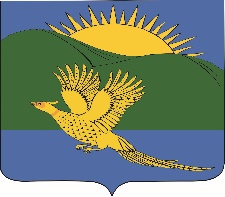 ДУМА ПАРТИЗАНСКОГО МУНИЦИПАЛЬНОГО РАЙОНАПРИМОРСКОГО КРАЯРЕШЕНИЕ				       село Владимиро-Александровское	26.04.2019								            	       № 67 Руководствуясь требованиями Устава Партизанского муниципального района, Дума Партизанского муниципального районаРЕШИЛА:1. Утвердить отчет о работе Думы Партизанского муниципального района шестого созыва в 2018 году (прилагается).2. Опубликовать отчет о работе Думы Партизанского муниципального района шестого созыва в 2018 году в районной газете «Золотая Долина».Председатель Думы			                                                     А.В. АрсентьевОтчет о работе Думы Партизанского муниципального района шестого созыва в 2018 году   Деятельность Думы района, как представительного органа местного самоуправления, осуществляется в соответствии с законодательством Российской Федерации, Приморского края, Уставом Партизанского муниципального района и Регламентом Думы. В ней можно выделить следующие направления: нормотворческая деятельность, контрольная деятельность, работа депутатских комиссий, работа с избирателями. 9 сентября 2018 года прошли выборы депутатов Думы Партизанского района шестого созыва.Представительный орган местного самоуправления Партизанского муниципального района сформирован в количестве 15 депутатов сроком на пять лет.  Среди депутатов Думы района -  10 мужчин и 5 женщин, 12 депутатов с высшим образованием. Большинство депутатов являются руководителями разного рода предприятий, организаций и учреждений. Четыре депутата избраны второй раз. В Думе района создана депутатская фракция политической партии «Единая Россия».  Председателем Думы на постоянной основе избран Арсентьев Антон Викторович. Заместителем председателя на неосвобожденной основе избран Морев Валерий Александрович.Структура Думы представлена следующим образом: председатель Думы, постоянные депутатские комиссии, аппарат Думы. При Думе района действует ревизионная комиссия Партизанского муниципального района (председатель Беляева Светлана Федоровна).Как и в прежние созывы, в Думе района образованы три постоянные депутатские комиссии: - по регламенту и депутатской этике (председатель комиссии – депутат избирательного округа № 3 Бойко Татьяна Борисовна, заместитель председателя – депутат избирательного округа № 9 Луговая Светлана Павловна);- по бюджету, налогам и финансам (председатель комиссии – депутат избирательного округа № 13 Конвалюк Андрей Николаевич, заместитель председателя – депутат избирательного округа № 1 Наумов Руслан Валерьевич); - по социальным вопросам (председатель комиссии – депутат избирательного округа № 15 Лемешевский Александр Николаевич, заместитель председателя – депутат избирательного округа № 7 Радохлеб Виктор Иванович).  При Законодательном Собрании Приморского края работает Совет представительных органов, на котором обсуждаются проекты краевых законов, изучаются проблемы населения и жизнедеятельности в крае, осуществляется прямая и обратная связь представительных органов муниципальных районов и городов с краевым центром. Председатель районной является членом этого Совета.Дума района шестого созыва осуществляла свою деятельность в прошлом году недолго, чуть больше трех месяцев. Однако за это время сделано немало.В отчетном периоде было проведено: - заседаний Думы – 4; публичных слушаний – 1, принято решений – 28, из них муниципальных правовых актов 19.Принятые депутатами муниципальные правовые акты прошли юридическую экспертизу в Правовом департаменте администрации Приморского края, управлении Министерства юстиции Российской Федерации по Приморскому краю. Вопросы, выносимые на заседания Думы, рассматривались с участием и.о. главы Партизанского муниципального района Хамхоева Льва Владимировича, работников прокуратуры, специалистов администрации района. Были соблюдены требования законодательства в сфере обнародования и публикации принятых решений. Все муниципальные нормативные правовые акты, затрагивающие интересы населения, либо вступающие в силу после опубликования, были напечатаны в районной газете «Золотая Долина» и размещены на сайте администрации Партизанского муниципального района. Исходя из своих полномочий, в работе Думы в 2018 году нашли свое отражение следующие вопросы:	- внесение изменений в Устав Партизанского муниципального района;	- утверждение местного бюджета;	- установление, изменение и отмена местных налогов и сборов в соответствии с законодательством о налогах и сборах;	- вопросы управления и распоряжения имуществом, находящимся в муниципальной собственности;	- вопросы, касающиеся жизнедеятельности населения и района в целом, а именно вопросы образования, социальной сферы, и другие.В декабре прошлого года были назначены публичные слушания по учету мнений и предложений по проекту муниципального правового акта о внесении изменений в Устав района. Это связано с изменениями федерального и регионального законодательства.  Своевременно был принят вновь избранными депутатами Думы основной документ, согласно которому осуществляют свою деятельность бюджетные учреждения, организации, предприятия на территории района, – это муниципальный правовой акт «О бюджете Партизанского муниципального района на 2019 год и плановый период 2020 и 2021 годов». В течение всего периода осуществлялся контроль за поступлением и расходованием денежных средств, что позволило сбалансировать доходную часть бюджета с потребностями района, определить приоритетные направления расходования бюджетных средств.В отчетный период велась работа по корректировке бюджета района 2018 года.  Неоднократно в него вносились изменения. На то были объективные причины: во-первых, учитывались изменения федерального законодательства, во-вторых, это было связано с увеличением собственных доходов и дополнительными поступлениями средств из краевого бюджета. Поэтому возникала необходимость распределения поступивших средств и перераспределения внутренних резервов. В полной мере продолжала работать ревизионная комиссия Партизанского района, созданная при Думе района. Депутаты заслушали отчет председателя Ревизионной комиссии о результатах контрольного мероприятия по проверке законности и результативности расходования бюджетных средств, выделенных на оплату коммунальных услуг учреждениям образования на 2015-2017 годы. Наряду с принятием муниципальных нормативных правовых актов, в соответствии с п. 10 ст. 35 Федерального закона «Об общих принципах организации местного самоуправления в Российской Федерации» № 131-ФЗ от 06.10.2003 года депутаты осуществляли контроль за исполнением органами местного самоуправления и должностными лицами местного самоуправления полномочий по решению вопросов местного значения, по выполнению принятых муниципальных программ. В сфере внимания депутатов были и остаются вопросы местного значения, в связи с чем были приняты муниципальные правовые акты:О Положении о добровольных пожертвованияхО Порядке ведения реестра муниципальных служащих Партизанского муниципального районаО прогнозном плане (программе) приватизации муниципального имущества Партизанского муниципального района на 2019 годО Положении об организации предоставления общедоступного дошкольного образования на территории Партизанского муниципального районаО Порядке ведения перечня видов муниципального контроля и органов местного самоуправления, уполномоченных на их осуществление, на территории Партизанского муниципального района.Рассматривая вышеперечисленные вопросы, депутаты не просто заслушивали информацию, они критически относились к представленным сведениям, часто подкрепляя их собственными наблюдениями и результатами общения с избирателями, требовали от структурных подразделений администрации района, учреждений и организаций принятия конкретных мер по решению данных вопросов, устранению отмеченных недостатков.	 Не остались без внимания депутатов и вопросы деятельности депутатов, их взаимодействия с населением района, а также вопросы молодежной политики. Приняты Положения об общественных приемных депутатов, о помощниках депутатов, возобновлена деятельность Совета представительных органов Партизанского муниципального района, при Думе района формируется новый состав Молодежного Совета Партизанского муниципального района. 	На заседания Думы неоднократно выносились вопросы, касающиеся муниципальной службы.  Одним из важных направлений деятельности Думы является работа с гражданами, общение с ними, рассмотрение жалоб и обращений. Ни одно обращение не осталось без внимания. Некоторые обращения граждан рассматривались на месте и по возможности решались сразу, другие - передавались в администрацию района для последующего решения вопроса. Кроме того, в течение всего периода депутаты Думы принимали активное участие в районных мероприятиях, их деятельность освещалась на страницах районной газеты «Золотая Долина» и на сайте администрации Партизанского муниципального района.За трудовые заслуги и конкретные дела в развитии местного самоуправления, активное участие в общественно-политической и культурной жизни района лучшие граждане района были награждены Благодарственным письмом или Почетной грамотой Думы Партизанского муниципального района.Завершая отчет о работе Думы Партизанского муниципального района шестого созыва в 2018 году, хочу отметить, что депутаты строят свою работу, исходя из интересов населения, в рамках тех полномочий, которые определены Уставом Партизанского муниципального района, и задач, решение которых сегодня диктует нам жизнь. Председатель Думы 				                                  А.В. Арсентьев		Об утверждении отчета о работе Думы Партизанского муниципального района шестого созыва в 2018 году 